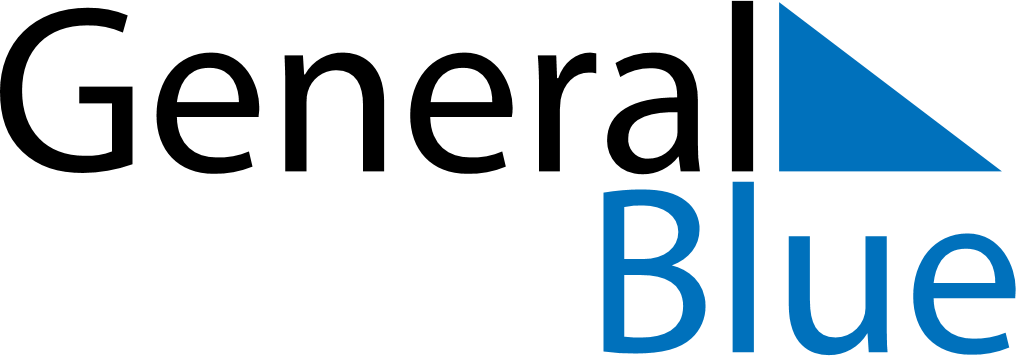 February 2024February 2024February 2024February 2024February 2024February 2024Egilsstadir, IcelandEgilsstadir, IcelandEgilsstadir, IcelandEgilsstadir, IcelandEgilsstadir, IcelandEgilsstadir, IcelandSunday Monday Tuesday Wednesday Thursday Friday Saturday 1 2 3 Sunrise: 9:50 AM Sunset: 4:31 PM Daylight: 6 hours and 41 minutes. Sunrise: 9:46 AM Sunset: 4:35 PM Daylight: 6 hours and 48 minutes. Sunrise: 9:43 AM Sunset: 4:39 PM Daylight: 6 hours and 55 minutes. 4 5 6 7 8 9 10 Sunrise: 9:40 AM Sunset: 4:42 PM Daylight: 7 hours and 2 minutes. Sunrise: 9:36 AM Sunset: 4:46 PM Daylight: 7 hours and 9 minutes. Sunrise: 9:33 AM Sunset: 4:49 PM Daylight: 7 hours and 16 minutes. Sunrise: 9:29 AM Sunset: 4:53 PM Daylight: 7 hours and 23 minutes. Sunrise: 9:26 AM Sunset: 4:56 PM Daylight: 7 hours and 30 minutes. Sunrise: 9:22 AM Sunset: 5:00 PM Daylight: 7 hours and 37 minutes. Sunrise: 9:19 AM Sunset: 5:04 PM Daylight: 7 hours and 44 minutes. 11 12 13 14 15 16 17 Sunrise: 9:16 AM Sunset: 5:07 PM Daylight: 7 hours and 51 minutes. Sunrise: 9:12 AM Sunset: 5:11 PM Daylight: 7 hours and 58 minutes. Sunrise: 9:09 AM Sunset: 5:14 PM Daylight: 8 hours and 5 minutes. Sunrise: 9:05 AM Sunset: 5:18 PM Daylight: 8 hours and 12 minutes. Sunrise: 9:01 AM Sunset: 5:21 PM Daylight: 8 hours and 19 minutes. Sunrise: 8:58 AM Sunset: 5:25 PM Daylight: 8 hours and 26 minutes. Sunrise: 8:54 AM Sunset: 5:28 PM Daylight: 8 hours and 33 minutes. 18 19 20 21 22 23 24 Sunrise: 8:51 AM Sunset: 5:31 PM Daylight: 8 hours and 40 minutes. Sunrise: 8:47 AM Sunset: 5:35 PM Daylight: 8 hours and 47 minutes. Sunrise: 8:44 AM Sunset: 5:38 PM Daylight: 8 hours and 54 minutes. Sunrise: 8:40 AM Sunset: 5:42 PM Daylight: 9 hours and 1 minute. Sunrise: 8:36 AM Sunset: 5:45 PM Daylight: 9 hours and 8 minutes. Sunrise: 8:33 AM Sunset: 5:48 PM Daylight: 9 hours and 15 minutes. Sunrise: 8:29 AM Sunset: 5:52 PM Daylight: 9 hours and 22 minutes. 25 26 27 28 29 Sunrise: 8:26 AM Sunset: 5:55 PM Daylight: 9 hours and 29 minutes. Sunrise: 8:22 AM Sunset: 5:58 PM Daylight: 9 hours and 36 minutes. Sunrise: 8:18 AM Sunset: 6:02 PM Daylight: 9 hours and 43 minutes. Sunrise: 8:15 AM Sunset: 6:05 PM Daylight: 9 hours and 50 minutes. Sunrise: 8:11 AM Sunset: 6:08 PM Daylight: 9 hours and 57 minutes. 